Окошко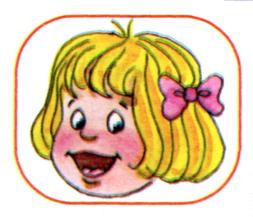 широко открыть рот -«жарко»закрыть рот -«холодно»Вкусное вареньеулыбнутьсяоткрыть ротшироким языком в форме «чашечки» облизать верхнюю губу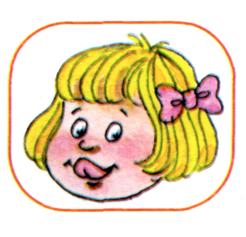 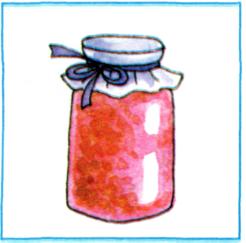 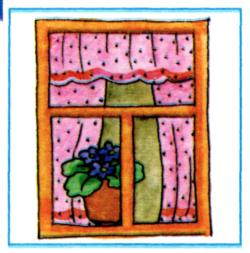 Заборчик• улыбнуться, с напряжением обнажив сомкнутые зубы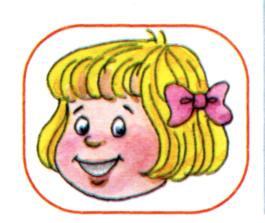 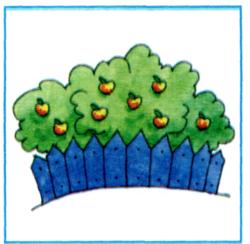 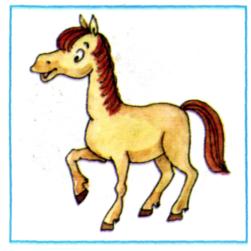 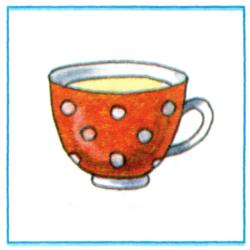 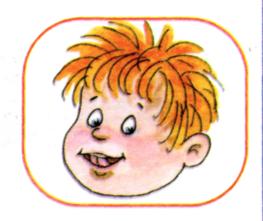 Лошадкавытянуть губыприоткрыть ротпоцокать «узким»  языком  (как цокают            копытами     лошадки)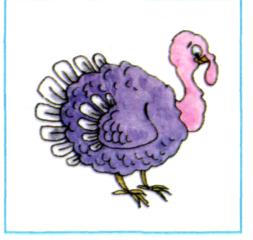       Блинчик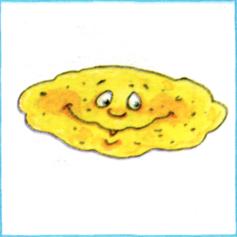 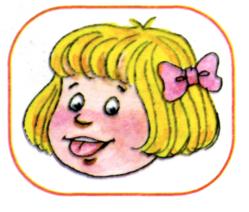 улыбнутьсяприоткрыть ротположить широкий язык на нижнюю губуБарабанщик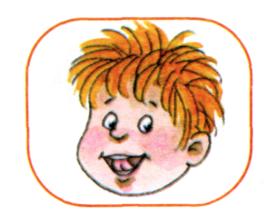 улыбнутьсяоткрыть роткончик языка за верхними зубами: «дэ-дэ-дэ...»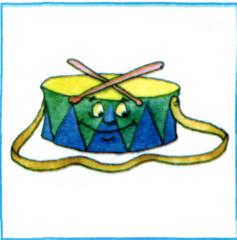 Чашечкаулыбнутьсяшироко открыть ротвысунуть широкий язык и придать ему форму «чашечки» (т. е. слегка приподнять кончик языка)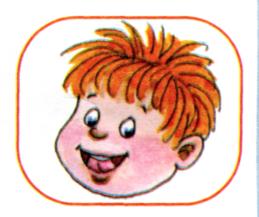 Индюки болтают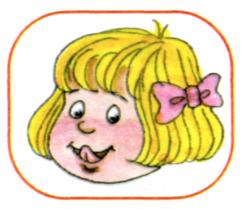 • языком быстро двигать по верхней губе - «бл-бл-бл-бл...»Часики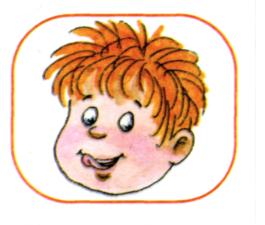 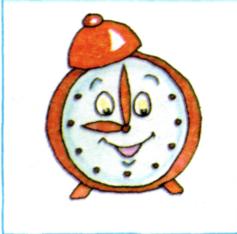 улыбнуться, открыть роткончик языка (как часовую стрелку) переводить из одного уголка рта в другойШарик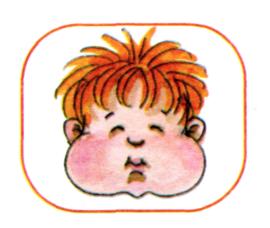 надуть щекисдуть щеки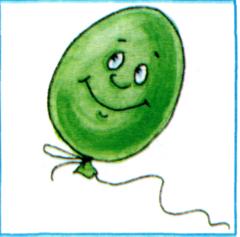 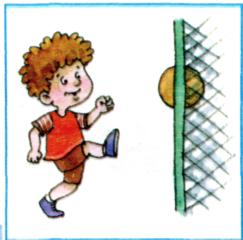 Загнать мяч в ворота«вытолкнуть» широкий язык между губами (словно загоняешь мяч в ворота)дуть с зажатым между губами языком (щеки не надувать)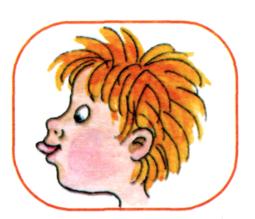 Артикуляционная гимнастика - это тренировка     и          выработка точных движений органов артикуляционного аппарата, которые необходимы для правильного произношения.Основные рекомендации при проведении упражнений артикуляционной гимнастики.1.Заниматься с ребенком артикуляционной гимнастикой необходимо каждый день. Для того, чтобы ребенку не надоело, рекомендуют проводить занятия несколько раз в день по 3-5 минут.2.За одно занятие используйте 2-3 упражнения.3.Повторять каждое упражнение необходимо 5- 7 раз.4.Проводить занятия с ребенком в игровой форме.5.Начинать занятия с легких упражнений и переходить к более сложным.6.Не добавляйте более одного нового упражнения при занятии с ребенком, необходимо постоянно закреплять изученный материал.7.При выполнении упражнений артикуляционной гимнастики, ребенок должен находиться в спокойном и расслабленном состоянии. Лучше в положении сидя, ребенок должен вас хорошо видеть, чтобы мог правильно повторить упражнение.8.Ребенку можно дать зеркало, чтобы он видел свое отражение, и вы могли бы вместе контролировать выполнение упражнения.9.Начинать занятия артикуляционной гимнастики лучше с упражнений для губ.10.Следите за правильностью выполнения упражнения ребенком.Артикуляционную                   гимнастику необходимо выполнять перед зеркалом. Ребенок должен видеть, что язык делает. Мы, взрослые, не задумываемся, где находится в данный момент язык (за верхними зубами или за нижними). У нас артикуляция - автоматизированный навык, а ребенку необходимо через зрительное восприятие, обрести этот автоматизм, постоянно упражняясь.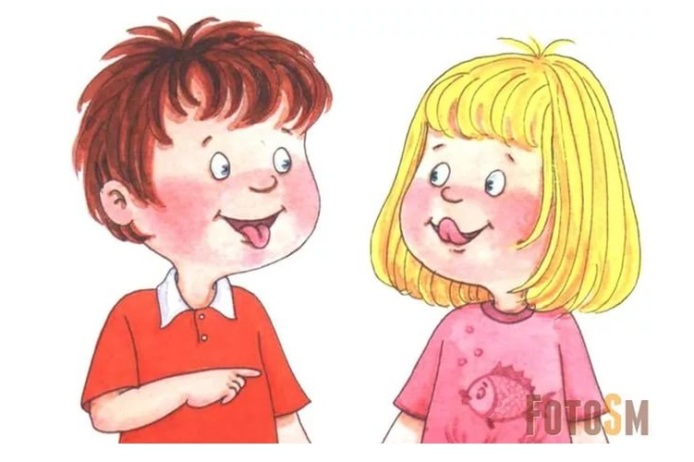 Муниципальное автономное дошкольное образовательное учреждениеДетский сад № 3«Артикуляционная гимнастика дома»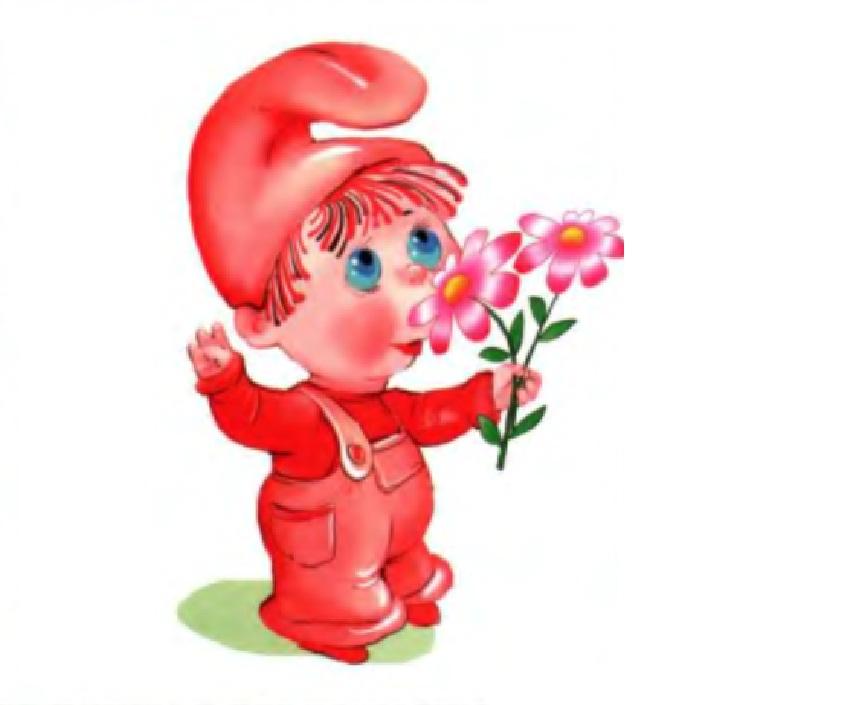    Тюмень, 2018